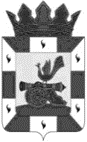      АДМИНИСТРАЦИЯ МУНИЦИПАЛЬНОГО ОБРАЗОВАНИЯ «СМОЛЕНСКИЙ РАЙОН» СМОЛЕНСКОЙ ОБЛАСТИП О С Т А Н О В Л Е Н И Еот _____________ № _______В соответствии с областным законом от 30.10.2009 № 100-з «Об оплате труда работников областных государственных учреждений», постановлением Администрации Смоленской области от 19.09.2019 № 546 «Об утверждении Примерного положения об оплате труда работников областных государственных бюджетных и автономных учреждений по виду экономической деятельности «Образование», постановлением Администрации Смоленской области от 25.12.2023 № 249 «Об индексации заработной платы работников областных государственных учреждений в 2024 году»АДМИНИСТРАЦИЯ МУНИЦИПАЛЬНОГО ОБРАЗОВАНИЯ «СМОЛЕНСКИЙ РАЙОН» СМОЛЕНСКОЙ ОБЛАСТИ ПОСТАНОВЛЯЕТ:1. Внести в Положение об оплате труда работников муниципальных образовательных бюджетных учреждений по виду экономической деятельности «Образование» (за исключением руководителей и заместителей  учреждений), утвержденное постановлением Администрации муниципального образования «Смоленский район» Смоленской области от 10.02.2020 № 163 (в редакции постановлений Администрации муниципального образования «Смоленский район» Смоленской области» от 30.07.2021 № 1365, от 29.11.2022 № 2329, от 31.05.2023 № 1028), следующие изменения:1.1. Приложение № 4 изложить в новой редакции (прилагается).1.2. Пункт 2 приложения № 6 дополнить словами «советник директора по воспитанию и взаимодействию с детскими общественными объединениями».2. Настоящее постановление распространяет свое действие на правоотношения, возникшие с 1 января 2024 года.       3. Контроль за исполнением настоящего постановления возложить на председателя комитета по образованию Администрации муниципального образования «Смоленский район» Смоленской области (И.В. Лонщакова).Глава муниципального образования«Смоленский район» Смоленской области                                О.Н. Павлюченкова Приложение  к постановлению Администрации муниципального образования «Смоленский  район» Смоленской области                                                                                                      от ____________ № ______РАЗМЕРЫ должностных окладов (ставок заработной платы) педагогических работников муниципальных бюджетных учреждений по виду экономической деятельности «Образование»О внесении изменений в Положение об оплате труда работников муниципальных образовательных бюджетных учреждений по виду экономической деятельности «Образование» (за исключением руководителей и заместителей  учреждений) №   Педагогические работникиРазмер должностного оклада (ставки заработной платы) в зависимости от стажа педагогической работыРазмер должностного оклада (ставки заработной платы) в зависимости от стажа педагогической работыРазмер должностного оклада (ставки заработной платы) в зависимости от стажа педагогической работыРазмер должностного оклада (ставки заработной платы) в зависимости от стажа педагогической работыРазмер должностного оклада (ставки заработной платы) в зависимости от стажа педагогической работып/пПедагогические работникидо 2 летот 2 до 5 летот 5 до 10 летот 10 до 20 лет20 лет и более12345671.1Педагогические работники общеобразовательных организаций.Педагогические работники, обеспечивающие реализацию образовательных программ дошкольного образования в общеобразовательных организациях.Педагогические работники дошкольных образовательных организаций.Педагогические работники, обеспечивающие реализацию образовательных программ дополнительного образования.Педагогические работники общеобразовательных организаций.Педагогические работники, обеспечивающие реализацию образовательных программ дошкольного образования в общеобразовательных организациях.Педагогические работники дошкольных образовательных организаций.Педагогические работники, обеспечивающие реализацию образовательных программ дополнительного образования.Педагогические работники общеобразовательных организаций.Педагогические работники, обеспечивающие реализацию образовательных программ дошкольного образования в общеобразовательных организациях.Педагогические работники дошкольных образовательных организаций.Педагогические работники, обеспечивающие реализацию образовательных программ дополнительного образования.Педагогические работники общеобразовательных организаций.Педагогические работники, обеспечивающие реализацию образовательных программ дошкольного образования в общеобразовательных организациях.Педагогические работники дошкольных образовательных организаций.Педагогические работники, обеспечивающие реализацию образовательных программ дополнительного образования.Педагогические работники общеобразовательных организаций.Педагогические работники, обеспечивающие реализацию образовательных программ дошкольного образования в общеобразовательных организациях.Педагогические работники дошкольных образовательных организаций.Педагогические работники, обеспечивающие реализацию образовательных программ дополнительного образования.Педагогические работники общеобразовательных организаций.Педагогические работники, обеспечивающие реализацию образовательных программ дошкольного образования в общеобразовательных организациях.Педагогические работники дошкольных образовательных организаций.Педагогические работники, обеспечивающие реализацию образовательных программ дополнительного образования.1.1Работники, имеющие высшее образованиеРаботники, имеющие высшее образованиеРаботники, имеющие высшее образованиеРаботники, имеющие высшее образованиеРаботники, имеющие высшее образованиеРаботники, имеющие высшее образование1.1без категории12 455,0014 300,0015 530,0016 145,0016 760,001.1первая квалификационная категория14 915,0016 760,0017 988,0018 605,0019 218,001.1высшая квалификационная категория16 145,0017 988,0019 218,0019 833,0020 450,001.1Работники, имеющие среднее профессиональное (среднее специальное) образованиеРаботники, имеющие среднее профессиональное (среднее специальное) образованиеРаботники, имеющие среднее профессиональное (среднее специальное) образованиеРаботники, имеющие среднее профессиональное (среднее специальное) образованиеРаботники, имеющие среднее профессиональное (среднее специальное) образованиеРаботники, имеющие среднее профессиональное (среднее специальное) образование1.1без категории10 815,0012 412,0013 480,0014 013,0014 546,001.1первая квалификационная категория12 946,0014 546,0015 612,0016 145,0016 678,001.1высшая квалификационная категория14 013,0015 612,0016 678,0017 210,0017 742,00